ЗАКОНЯРОСЛАВСКОЙ ОБЛАСТИО ГОСУДАРСТВЕННОЙ ПОДДЕРЖКЕ ДОБРОВОЛЬНОЙ ПОЖАРНОЙ ОХРАНЫПринятЯрославскойобластной Думой27 сентября 2011 годаСтатья 1. Предмет настоящего ЗаконаНастоящий Закон в соответствии с Федеральным законом от 6 мая 2011 года N 100-ФЗ "О добровольной пожарной охране" (далее - Федеральный закон "О добровольной пожарной охране") определяет меры государственной поддержки добровольной пожарной охраны при осуществлении ею своей деятельности, гарантии правовой и социальной защиты добровольных пожарных и членов их семей.Статья 2. Основные понятия, используемые в настоящем ЗаконеОсновные понятия, используемые в настоящем Законе, соответствуют аналогичным понятиям, применяемым в Федеральном законе "О добровольной пожарной охране".Статья 3. Правовая основа государственной поддержки добровольной пожарной охраныГосударственная поддержка добровольной пожарной охраны осуществляется органами государственной власти Ярославской области в соответствии с Федеральным законом "О добровольной пожарной охране", иными федеральными законами и нормативными правовыми актами Российской Федерации и Ярославской области.Статья 4. Формы государственной поддержки добровольной пожарной охраны1. Государственная поддержка добровольной пожарной охраны может оказываться в следующих формах: финансовая, имущественная и информационно-методическая.2. Оказание финансовой поддержки добровольной пожарной охраны осуществляется в следующих видах: государственная финансовая поддержка и предоставление льгот по налогам, установление которых в соответствии с федеральным законодательством отнесено к компетенции органов государственной власти Ярославской области.Государственная финансовая поддержка, в том числе в целях материального стимулирования деятельности добровольных пожарных, осуществляется в форме предоставления субсидий за счет средств областного бюджета. Порядок определения объема и предоставления субсидий из областного бюджета устанавливается Правительством Ярославской области в соответствии с действующим законодательством.3. Оказание имущественной поддержки осуществляется в виде передачи во владение и (или) в пользование на долгосрочной основе общественным объединениям пожарной охраны зданий, сооружений, служебных помещений, оборудованных средствами связи, автотранспортных средств, оргтехники и иного имущества, необходимого для достижения уставных целей общественных объединений пожарной охраны, в соответствии с действующим законодательством.4. Информационно-методическая поддержка добровольной пожарной охраны оказывается в виде издания методических материалов, организации тематических семинаров и конференций и иных видах в соответствии с действующим законодательством.Статья 5. Страхование добровольных пожарныхВ случае привлечения добровольных пожарных к участию в тушении пожаров, проведении аварийно-спасательных работ, спасению людей и имущества при пожарах и оказанию первой помощи пострадавшим осуществляется личное страхование добровольных пожарных подразделений добровольной пожарной охраны на период исполнения ими обязанностей добровольного пожарного в порядке и размерах, установленных Правительством Ярославской области.(в ред. Закона ЯО от 28.11.2022 N 66-з)Статья 6. Гарантии социальной защиты членов семей работников добровольной пожарной охраны и добровольных пожарныхЧленам семей работников добровольной пожарной охраны и добровольных пожарных, в том числе в случае гибели работника добровольной пожарной охраны или добровольного пожарного в период исполнения им обязанностей добровольного пожарного, предоставляются меры социальной поддержки в соответствии с законодательством Ярославской области.ГубернаторЯрославской областиС.А.ВАХРУКОВг. Ярославль30 сентября 2011 годаN 25-з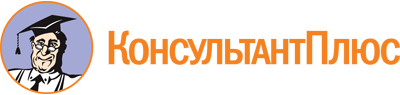 Закон ЯО от 30.09.2011 N 25-з
(ред. от 28.11.2022)
"О государственной поддержке добровольной пожарной охраны"
(принят Ярославской областной Думой 27.09.2011)Документ предоставлен КонсультантПлюс

www.consultant.ru

Дата сохранения: 17.12.2022
 30 сентября 2011 годаN 25-зСписок изменяющих документов(в ред. Закона ЯО от 28.11.2022 N 66-з)